STORIE DA COMPLETARERacconta oralmente ogni storia e disegna la situazione finale:1) STORIA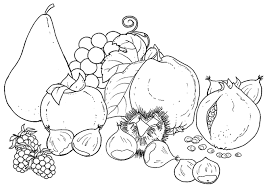 DISEGNO2) STORIA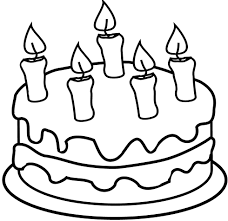 DISEGNO3) STORIA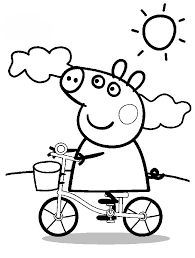 DISEGNO4) STORIA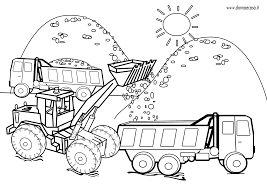 DISEGNO